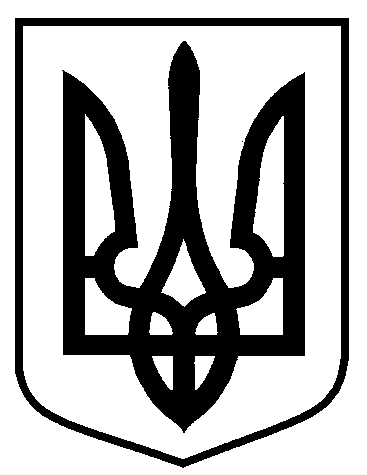 Сумська міська радаВиконавчий комітетРІШЕННЯЗ метою впорядкування розміщення тимчасових споруд для здійснення підприємницької діяльності на території міста Суми, враховуючи пропозиції засідань комісії з питань звільнення земельних ділянок від незаконно встановлених тимчасових споруд для здійснення підприємницької діяльності на території міста Суми (протоколи від 23.02.2017 № 1, від 05.04.2017 № 2), відповідно до рішення Сумської міської ради від 25.07.2012 № 1668-МР «Про затвердження Порядку звільнення земельних ділянок від незаконно встановлених тимчасових споруд для здійснення підприємницької діяльності на території міста Суми» (зі змінами), керуючись частиною першою статті 52 Закону України «Про місцеве самоврядування в Україні», виконавчий комітет Сумської міської ради ВИРІШИВ:Управлінню архітектури та містобудування Сумської міської ради (Кривцов А.В.) вжити заходів щодо попередження про звільнення земельних ділянок від незаконно встановлених тимчасових споруд згідно з додатком. У разі невиконання власником тимчасової споруди вимог щодо усунення порушень чинного законодавства України та неприведення земельної ділянки у попередній стан, комісії з питань звільнення земельних ділянок             від незаконно встановлених тимчасових споруд для здійснення підприємницької діяльності  на території міста Суми (Войтенко В.В.) вжити відповідних заходів, а саме:2.1. Комунальному підприємству електромереж зовнішнього освітлення «Міськсвітло» Сумської міської ради (Велитченко Е.В.) у присутності членів комісії провести відключення тимчасових споруд від електромережі.2.2. ТОВ «СНД-АВТОТРАНС» (Овсянко С.М.) у присутності членів комісії організувати виконання робіт по звільненню зайнятих земельних ділянок від незаконно встановлених тимчасових споруд в м. Суми, їх вивезенню та зберіганню.3. Залучити представників Управління патрульної поліції в м. Сумах (Горбачевський А.Я.) з метою забезпечення громадського порядку при виконанні робіт, зазначених у пунктах 1, 2 цього рішення.4. Контроль за виконанням даного рішення покласти на першого заступника міського голови Войтенка В.В.В.о міського голови з виконавчої роботи				В.В. ВойтенкоКривцов 700-101Розіслати: до справи, членам комісії.                     	Додатокдо рішення виконавчого комітетувід  20.06.2017 № 335ПЕРЕЛІКтимчасових споруд, які підлягають демонтажу		Начальник управлінняархітектури та містобудування Сумської міської ради – головний архітектор		 А.В. Кривцоввід 20.06.2017 № 335Про звільнення земельних ділянок від незаконно встановлених тимчасових споруд для здійснення підприємницької діяльності на території міста Суми№з/пОб’єкт АдресаВласник(користувач)1.Тимчасова споруда жовто-білого кольору «Чудо-піч»вул. Степана Бандери,                 біля буд. 40Невідомий2.Тимчасова споруда з ремонту взуттявул. 1-ша Набережна               р. Стрілки, біля колишньої зупинки «Центральний ринок»Невідомий3.Тимчасова спорудавул. Степана Бандери,                 біля буд. 40Редька М.В.